CMSE419    LAB VIDue April 10, 2020.Q. Simple DICE GAME:You have to create the following GUI.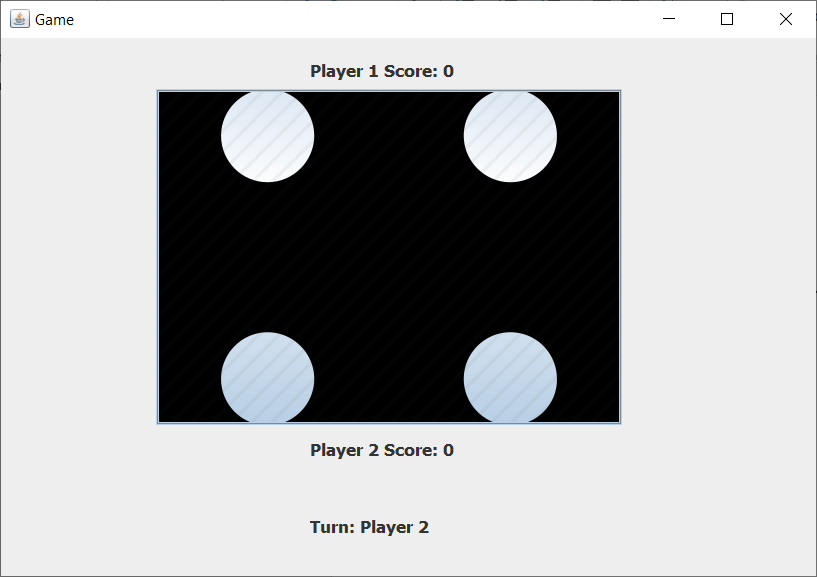 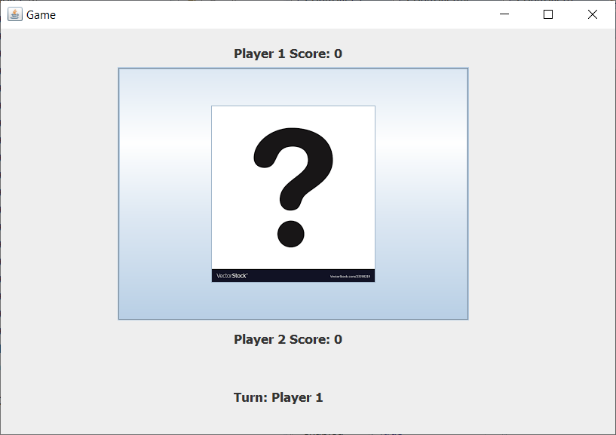 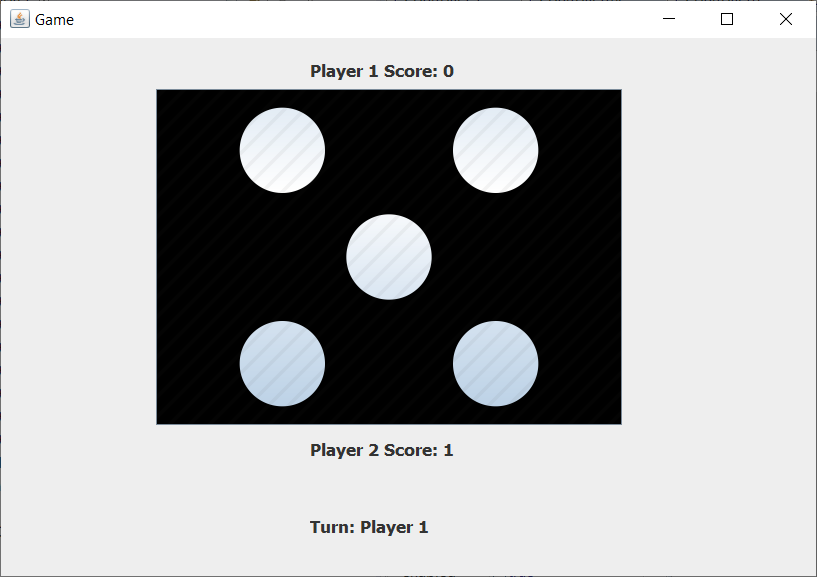 Your code should ask  two users to play the game by pressing the button.You have to identify the winner and increase the score of winner player.You have to regularly update “Player I Score”, “Player II Score” and “Turn:” labels.int random = (int)(Math.random() * 6 + 1);  creates a random integer between 1 and 6.